
Аналитическая справка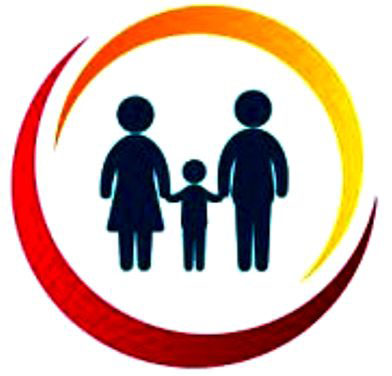 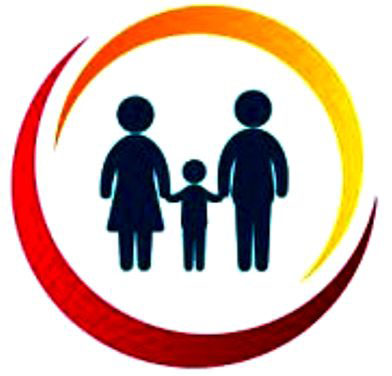 о деятельности по профилактике безнадзорности, правонарушений несовершеннолетних, защите прав детей 
за шесть месяцев 2019 годаНа территории района 14 административных поселений, в которые входит 27 населённых пунктов.  Детские учреждения: 18 - общеобразовательных школ, 9 - дошкольных учреждений, Детская школа искусств, Центр дополнительного образования, Станция юных техников, Детско-юношеская спортивная школа «ЛАНС», сельскохозяйственного колледжа. В районе функционируют: МБУ Молодежный центр «Звёздный», КГБУ СО Центр социальной помощи семье и детям «Ермаковский», КГКУ «Ермаковский детский дом».Исходя из анализа ситуации и положения детей в районе,  определены приоритетные задачи в деятельности комиссии и других органов системы профилактики:- совершенствование механизмов межведомственного взаимодействия при реагировании на факты детского и семейного неблагополучия, в том числе агрессивного поведения самих несовершеннолетних, пребывания в условиях, не отвечающих требованиям к их воспитанию и т.д.;- раннее выявление детского неблагополучия, сопряженного с насилием, жестоким обращением в семье, правонарушениями несовершеннолетних;- профилактика семейного неблагополучия и социального сиротства;- профилактика правонарушений с участием несовершеннолетних, своевременная организация комплексной социально-реабилитационной работы с ними.В целях ранней профилактики безнадзорности и правонарушений несовершеннолетних по инициативе комиссии ежегодно проводятся районные межведомственные мероприятия и акции:- Межведомственная профилактическая акция: «Остановим насилие против детей»;- Межведомственная профилактическая акция «Большое родительское собрание»;- Межведомственное профилактическое мероприятие «Лето-2019» (поэтапно);- Межведомственная профилактическая акция: «Помоги пойти учиться»;- Межведомственная профилактическая акция: «Молодежь выбирает жизнь!»;Комиссия и иные органы системы профилактики  ведут учет несовершеннолетних и их семей, находящихся в социально-опасном положении (СОП), сведения о них вносятся в ЕКБД, по данным на 01.01.2019 года 27 семей в которых воспитывается 77 детей (АППГ 20 семья 64 детей) из них несовершеннолетних СОП 3 (АППГ 8). За шесть месяцев 2019 года поставлено на учет семей 7 семей, в которых воспитывается 19 несовершеннолетних детей. Снято с учета  8 семей, в которых воспитывается 23 ребенка.Кроме этого, комиссия ведёт профилактический учёт несовершеннолетних и их семей категории «Группа риска». На 01.01.2019 года в данной категории учёта находится 25 семей, где воспитывается 87 детей, из них несовершеннолетних правонарушителей - 34. Со всеми родителями и несовершеннолетними разработана индивидуальная программа реабилитации в целях предупреждения социально опасного положения.За шесть месяцев 2019 года поставлено на учет семей 9 семей, в которых воспитывается 14 несовершеннолетних детей, несовершеннолетних совершивших правонарушение 14. Снято с учета  10 семей, в которых воспитывается 21 ребенок,  несовершеннолетних правонарушителей 12.В сфере профилактики безнадзорности, семейного неблагополучия по причине уклонения родителей от исполнения своих обязанностей, комиссией обеспечивается координация деятельности образовательных организаций, специалистов опеки и попечительства, ПДН ОП МО МВД России «Шушенский», КГБУЗ «Ермаковская РБ» и ФАПов, КГБУ СО «Центр социальной помощи семье и детям «Ермаковский» КГКУ «Ермаковский детский дом». Основной акцент сосредоточен на своевременном обмене информацией о фактах детского неблагополучия, родителях, не исполняющих обязанности либо оказывающих отрицательное влияние на детей и принятии мер по устранению причин и условий способствующих неблагополучию.В  исполнение постановления Правительства Красноярского края от 023.10.2015 № 516-п в котором задан алгоритм информационного обмена о выявленном детском и семейном неблагополучии и обеспечение мер по защите и восстановлению нарушений прав детей в случаях раннего выявления факта нуждаемости ребенка в государственной защите, а также в случаях выявления совокупности факторов, способствующих безнадзорности, социальному сиротству, правонарушениям с участием несовершеннолетних, чрезвычайным происшествиям с участием детей, повлекшим причинение вреда их жизни и здоровью либо наступление иных опасных последствий получено и зарегистрировано 29 информаций (данные информации  направлены не по установленной форме постановления 516-п) из них с нарушением срока 4.Все полученные информации рассматриваются на заседаниях комиссии и по результатам:Выявлено фактов, где дети проживают в условиях, не отвечающих требованиям по воспитанию и содержанию 18. 7 семей поставлено персональный учет, как находящаяся в социально опасном положении за каждой закреплен куратор случая. 15 несовершеннолетних помещены по Акту оперативного дежурного ОП МО МВД России «Шушенский» в КГБУ СО Центр семьи «Ермаковский», как нуждающиеся в социальной реабилитации в связи с ТЖС.  После проведения профилактической работы 13 детей возвращены в кровные семьи, 1 несовершеннолетний переведен в детский дом.При проведении следственных мероприятий в рамках уголовного дела по п. «б» ч.4 ст. 132 УК РФ возбужденному  22.12.2018 года,  выявлено 6 несовершеннолетних,   по вновь выявленным обстоятельствам ведется следствие. С несовершеннолетними и их семьями проводится индивидуально-профилактическая работа. Совершена 1 попытка суицида, несовершеннолетняя находится на стационарном лечении ПНД г. Минусинска.Зарегистрирована 1 смерть несовершеннолетнего.Все несовершеннолетние, проживающие в данных семьях включены в планы организации занятости несовершеннолетних образовательными учреждениями, учреждениями культуры, Молодежным Центром «Звездный».По 6 случаям направлено 6 служебных сообщений в краевую КДНиЗП.В отношении родителей и иных законных представителей комиссией рассмотрено   70 административных протоколов из них: 65 - по ч. 1 ст. 5.35 КоАП РФ. По итогам рассмотрения протоколов поставлены на межведомственный учет 7 семей в которых воспитывается 19 несовершеннолетних. В Ермаковском районе поставлена работа по межведомственному взаимодействию органов и учреждений, решающих проблемы семьи и детей. Одной из форм межведомственной работы является осуществление совместных патронажей семей, что является наиболее важным и эффективным в реабилитационных мероприятиях. В районе организация профилактической работы, направленной на предотвращение насилия в отношении детей, является одним из приоритетных направлений деятельности всех органов и учреждений системы профилактики безнадзорности и правонарушений несовершеннолетних. Наиболее важным моментом в выявлении случаев жестокости является своевременное получение информации о подобных фактах. Комиссия по делам несовершеннолетних и защите их прав  активно проводит работу по информированию населения, разъяснению действующего законодательства по защите прав и законных интересов несовершеннолетних: публикуются  статьи в районной газете «Нива» на заданную тему, принято участие в 9  родительских собраниях в детских образовательных учреждениях (школы, детские сады), 6-ти классных часах. Через сельские администрации, Советы профилактики, образовательные учреждения, молодёжный Центр «Звёздный» распространяются брошюры, буклеты, плакаты и др. медиа-материалы профилактической направленности. Все материалы содержат в себе информацию об основных принципах и правилах ответственного родительства, нормы ответственности за жестокое обращение с детьми, данные о деятельности органов и учреждений системы профилактики безнадзорности и правонарушений несовершеннолетних. Информационные материалы распространяются среди учащихся образовательных учреждений, родителей в период проведения родительских собраний, лекториев, семинаров. Кроме того, во всех образовательных учреждениях района  работа с семьей планируется отдельным блоком, проводятся совместные с родителями творческие мероприятия, родительские собрания.За 2019 год отсутствуют факты изъятия детей из семьи в порядке 77 статьи Семейного кодекса РФ, в связи с созданием родителями условий угрожающих жизни и здоровью детей. Снижение количества изъятых детей отмечено на территории района на протяжении трех лет,  что свидетельствует о повышении уровня профилактической работы с неблагополучными семьями на территории района. Самой большой проблемой при организации и проведении индивидуальной профилактической работы с семьей является убеждение родителей обратиться за помощью к врачу-наркологу. Без квалифицированной медицинской помощи ситуация в семье очень медленно меняется, потому что происходят эпизодически срывы. Еще одна проблема при организации работы с семьёй - это недостаточность квалифицированных специалистов, в частности психологов, специализирующихся на работе с взрослым населением (с алкоголе зависимыми гражданами).На территории Ермаковского района за период 2019 года не выявлено  употребления несовершеннолетними психоактивных веществ. Важную роль в профилактике употребления ПАВ играет  организация досуга, занятости  учащихся в свободное от учебы время. Составной частью внеурочной и внешкольной работы с учащимися  является работа учреждений дополнительного образования, клубов выходного дня, физкультурно-спортивных клубов, детских объединений художественной, технической, туристско-краеведческой, эколого-биологической, патриотической  направленности. В воспитательных программах учреждений дополнительного образования также реализуется профилактическое направление.На сегодняшний день в образовательных учреждениях действуют 16 спортивных залов, кроме того, в 12 учреждениях работают тренажерные залы, занятия в которых проводятся  до 21.00 часа. Таким образом, в образовательных учреждениях  Ермаковского муниципального района создаются необходимые  условия для реализации программ направленных на профилактику  употребления психоактивных веществ и формирования здорового образа жизни. Проблемы и недостатки в профилактической работе связаны, прежде всего, с недостатком квалифицированных педагогических кадров и нехваткой финансирования. МБУ Молодёжным центром «Звёздный» совместно с Управлением образования администрации Ермаковского района запущена программа «Здоровая Россия – «Общее дело» с целью профилактики употребления ПАВ, ведению здорового образа жизни несовершеннолетними. В течение отчетного периода 2019 года на территории Ермаковского района зарегистрировано преступлений 175 (167 - АППГ), из них окончено и направлено в уголовных дел по преступлениям совершенных несовершеннолетними  6 (АППГ- 3). Рост составил 100 %. По зоне снижение составило на 25,7 %, по краю снижение составило 8,2 %.  Удельный вес от расследованных 5,0% (АППГ 2,2 %), от зарегистрированных  3,4 % (АППГ – 1,8 %). В группе совершено 5 преступления (АППГ - 1), в группе со взрослыми  совершено 1 преступление (АППГ- 1).В отчетном периоде подростками, не достигшими возраста привлечения к уголовной ответственности, совершено 2 общественно-опасное  деяние (АППГ - 1).За текущий период 2019 года в ОП МО МВД России «Шушенский»  поступало 18 заявлений о безвестном исчезновении несовершеннолетних (АППГ - 37): 10 д/дом (АППГ -27), 6 Центр семьи (АППГ - 6), 2 дом (АППГ - 5). Со всеми несовершеннолетними проведена профилактическая работа, информация директоров учреждений заслушана на заседаниях КДНиЗП. Причины совершения самовольных уходов: ярко выраженная тенденция к «взрослению» возраста принимаемых детей в детские учреждения  (Детский дом, Центр семьи «Ермаковский»), наличие  различных патологий: педагогическая запущенность, дромомания (склонность к бродяжничеству), проявление признаков социализированного расстройства, а так же большинство из них к времени определения в госучреждение имеют стойкую привычку к безнадзорности, и бесконтрольности. Так большинство уходов было совершено по причине желания свободы, самостоятельности.Основная задача специалистов в рамках профилактики безнадзорности и правонарушений среди несовершеннолетних - организация досуговой занятости несовершеннолетних через проведение  различных мероприятий, организацию клубов по интересам. В образовательных учреждениях обучается детей, состоят на ВШУ несовершеннолетних.На территории Ермаковского района 2878  несовершеннолетних в возрасте от 7 до 18 лет обучаются в средних общеобразовательных учреждениях.  На профилактическом учёте состоит 60  несовершеннолетних, из них охвачены различными формами занятости 115. Управлением образования и образовательными учреждениями проводится большая работа по организации занятости несовершеннолетних:МБУДО «Ермаковский ЦДО» организована работа с детьми и подростками от 3 до 18 лет: 9 программ художественно-эстетической направленности,  3 программы естественнонаучной направленности, «Дошкольная Академия», «Основы журналистики», туристско-краеведческой направленности, военно-патриотической направленности – общее количество занятых несовершеннолетних составляет 715 человек.С 2017 года в нашем районе на базе центра дополнительного образования сформировано патриотическое движение «ЮНАРМИЯ».   На сегодняшний день численность участников данного движения составляет 145 несовершеннолетних в их числе несовершеннолетние, состоящие на различных формах учёта.На базе ЦДО при взаимодействии с ЦЗН «Ермаковский» организовано профессиональное обучение несовершеннолетних от 16 до 18 лет по программам: «Водитель транспортных средств категории «В», «Продавец продовольственных товаров», «Повар», «Оператор швейного оборудования».          МБОУДО «Ермаковская СЮТ» организована работа с детьми и подростками от 7 до 17 лет по программам: начальное техническое моделирование, моделист-конструктор, автоконструирование (картинг), мотоконструирование, робототехника, конструирование малогабаритной техники охвачено 185 человек.            Управлением образования и образовательными учреждениями запланирована работа по организации летнего оздоровления несовершеннолетних: в лагерях с дневным пребыванием – 910 чел., загородных лагерях – 39 чел., палаточном лагере – 250 чел.Отмечается стабильность занятости несовершеннолетних, находящихся в СОП и группе риска в учреждениях культуры клубного типа.В течение летнего периода всеми учреждениями культуры велась планомерная работа по организации досуга детей в каникулярный период. Всего проведено 405 мероприятий с общим количеством посетителей 18575 человек. Также в течение летнего периода для детей  было показано 139  киносеансов из них 39 социальных кинопоказов. На летний период 2019 года МЦ «Звёздный» и ЦЗН «Ермаковский» создано 107 рабочих мест для несовершеннолетних. Основной координационной формой работы являются заседания комиссии. За 6-ть месяцев 2019 года проведено 11 заседаний, 1 из которых расширенное с участием руководителей органов и учреждений системы профилактики, Глав сельских поселений, педагогов школ и др. В районе практикуется участие членов комиссии в заседаниях Советов профилактики,  созданных в сёлах района при сельсоветах: в 2019 году - 2, где рассматривались вопросы в отношении родителей,  у которых несовершеннолетние беспричинно пропускают занятия в школе,  либо родители не уделяют должного внимания своим детям (не организуют занятость, не посещают родительские собрания, не работают, имеют другие трудные жизненные ситуации). В целом, деятельность комиссии сосредоточена на улучшение межведомственного взаимодействия и достижения положительных результатов в интересах несовершеннолетних и семей с детьми.В 2019 году планируется возобновление работы на всех территориях Ермаковского района советов профилактики с участием представителей КДНиЗП, усиление работы по совершенствованию межведомственного взаимодействия субъектов системы профилактики по раннему выявлению семейного и детского  неблагополучия.Председатель Комиссии по делам несовершеннолетних и защите их прав                                                                         М.Л. Володенков